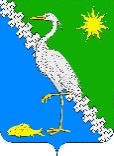 АДМИНИСТРАЦИЯ ЮЖНОГО СЕЛЬСКОГО ПОСЕЛЕНИЯ КРЫМСКОГО РАЙОНАПОСТАНОВЛЕНИЕот __________							 		№ _____поселок ЮжныйО внесении изменений в постановление администрации Южного сельского поселения Крымского района  от 1 июля 2016 года № 119  «Об утверждении правил определения требований к закупаемым администрацией Южного сельского поселения Крымского района, подведомственными ей казенными учреждениями и бюджетными учреждениями отдельным видам товаров, работ, услуг (в том числе предельных цен товаров, работ, услуг)»Руководствуясь  протестом Крымской межрайонной прокуратуры от 16 апреля 2018 года № 7-02-2018/1208, в целях актуализации регламентированного порядка нормирования закупок на обеспечение функций муниципальных органов (включая подведомственные казенные учреждения и бюджетные учреждения) в соответствии с действующим законодательством о контрактной системе в сфере закупок  для государственных и муниципальных нужд, п о с т а н о в л я ю:1. Внести в постановление администрации Южного сельского поселения Крымского района от 1 июля 2016 года № 119 «Об утверждении правил определения требований к закупаемым администрацией Южного сельского поселения Крымского района, подведомственными ей казенными учреждениями и бюджетными учреждениями отдельным видам товаров, работ, услуг (в том числе предельных цен товаров, работ, услуг)» следующие изменения:1) внести изменение в наименование постановления, изложив его в следующей редакции:«Об утверждении правил определения требований к закупаемым администрацией Южного сельского поселения Крымского района, подведомственными ей казенными учреждениями, бюджетными учреждениями и унитарными предприятиями отдельным видам товаров, работ, услуг (в том числе предельных цен товаров, работ, услуг) для обеспечения  муниципальных нужд»;2) внести изменение в наименование приложения к постановлению, изложив его в следующей редакции: «Правила определения требований к закупаемым администрацией Южного сельского поселения Крымского района, подведомственными ей казенными учреждениями,бюджетными учреждениями и унитарными предприятиями  отдельным видам товаров, работ, услуг (в том числе предельных цен товаров, работ, услуг) для обеспечения  муниципальных нужд»;3) пункт 1 приложения к постановлению изложить в следующей редакции:«1.Настоящие Правила устанавливают порядок определения требований к закупаемым администрацией Южного сельского поселения Крымского района (далее – муниципальный орган), подведомственными ей казенными учреждениями, бюджетными учреждениями и унитарными предприятиями правила определения требований к закупаемым ими отдельным видам товаров, работ, услуг (в том числе предельные цены товаров, работ, услуг) для обеспечения  муниципальных нужд.»;4) первый и второй абзацы пункта 2 приложения изложить в следующей редакции:«Требования к закупаемым муниципальными органами, их  подразделениями и подведомственными им казенными учреждениями, бюджетными учреждениями и унитарными предприятиями отдельным видам товаров, работ, услуг (в том числе предельные цены товаров, работ, услуг) утверждаются  администрацией поселения в форме перечня отдельных видов товаров, работ, услуг, в отношении которых устанавливаются потребительские свойства (в том числе характеристики качества) и иные характеристики, имеющие влияние на цену отдельных видов товаров, работ, услуг (далее - ведомственный перечень).Ведомственный перечень составляется по форме согласно приложению № 1 к настоящим правилам на основании обязательного перечня отдельных видов товаров, работ, услуг, их потребительские свойства и иные характеристики, а также значения таких свойств и характеристик (в том числе предельные цены товаров, работ, услуг) (далее - обязательный перечень) и (или) обязанность муниципальных органов устанавливать значения указанных свойств и характеристик согласно приложению № 2 к настоящим Правилам.».2. Настоящее постановление подлежит официальному обнародованию и вступает в силу со дня официального обнародования.Глава Южного сельского поселения Крымского района                                                                    П.А. ПрудниковЛИСТ СОГЛАСОВАНИЯ	проекта постановления администрации Южного сельского поселения Крымского районаот ______________№________О внесении изменений в постановление администрации Южного сельского поселения Крымского района  от 1 июля 2016 года № 119  «Об утверждении правил определения требований к закупаемым администрацией Южного сельского поселения Крымского района, подведомственными ей казенными учреждениями и бюджетными учреждениями отдельным видам товаров, работ, услуг (в том числе предельных цен товаров, работ, услуг)»Проект подготовлен и внесен:Специалист 1 категории администрации Южного сельского поселенияКрымского района							И.Н. ГайсинаПроект согласован:Ведущий специалист администрацииЮжного сельского поселенияКрымского района							Н.Н. ТаранникЗаместитель главыЮжного сельского поселенияКрымского района							А.Н. Митрофанов